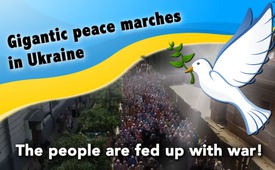 Gigantic peace marches in Ukraine – The people are tired of war!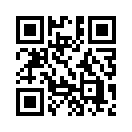 Hundreds of thousands of Ukrainians from east and west are currently joining the peace marches to Kiev that are documented with plenty video recordings. Apparently, only our mass media haven’t heard of it so far.Hundreds of thousands of Ukrainians from east and west are currently joining the peace marches to Kiev that are documented with plenty video recordings. Apparently, only our mass media haven’t heard of it so far. 

How did those marches start? The “Ukrainian Orthodox Church Moscow Patriarchy” called for a “procession in the name of peace, love and prayers for Ukraine” to end in Kiev on 27 July. The peace march comes from east and started on Sunday, 3 July 2016 at the Holy Mountains Lavra monastery in the Donetsk province. 

According to quer-denken.tv, an internet platform of Dr. Michael Vogt, PhD, which reports with regular updates of the peace march, the peace march is growing relentlessly every day: men, women, young and old people, families, and children are walkiing together about 500 km to Kiev in order to make the Kiev regime stop the war in the Donbass region. 

Almost one week after the procession started in the east of Ukraine, a procession coming from western Ukraine started on 9 July. In reaction to the peace marches of the “Ukrainian Orthodox Church Moscow Patriarchy”, the “Kiev Patriarchy” also announced to carry out an own procession. After years of splitting between both churches, there obviously is now one common focus – peace. 

It is estimated that between 800,000 and 1.5 million people will join until 27 July. According to Dr. Vogt PhD, the Kiev government put the national guard in alert and withdrew the troops from Donbass to Kiev on 12 July. However, Vogt says that according to insider information, chances were very high that the Ukrainian army would change sides to the Ukrainian citizens and peace marchers instead of defending the government. 

On the other hand, some Kiev politicians and violent Maidan extremists are already demanding in public to simply shoot the demonstrators and by no means to let them reach Kiev. 

If those violent people have their way, there will be a horror scenario like it happened at the Maidan in 2014, only in a much more devastating extent. 

The Ukrainian media as well as Anton Gerashchenko, advisor to the Interior Minister, already tried to make the people believe that the peace march was organized by the “strategists of Kremlin”. This was proven by the fact that there were portable tents and food. But whoever looks at those masses of people can hardly deny that the people in Ukraine are simply tired of war and the resulting miserable living conditions. This is also confirmed by an eye witness who reports of the mood in Kiev, I quote: “The Kiev people are entirely supporting the peace marches because the population in Kiev is especially shaken and electricity as well as gas supply are almost at the point of collapse. One can assume that, carefully estimated, about one third of the Kiev people will join the peace march on 27 July, which means 1.2 million Kiev people!” 

Watch the further development and focus on the question whether the peace march to Kiev is only a simple voice of a people that is tired of war and wants peace or not. If yes, then please share this broadcast so that the western mass media can neither get around the real needs of the Ukrainian people. Thank you.from dd.Sources:https://de.wikipedia.org/wiki/Ukraine#Religion

www.heise.de/tp/artikel/41/41431/1.html

https://de.wikipedia.org/wiki/Filaret_Denyssenko

www.wissensmanufaktur.net/michael-vogt

http://www.katholisch.de/aktuelles/aktuelle-artikel/eine-unabhangige-kirche-fur-die-ukraine

http://quer-denken.tv/ukrainer-stehen-auf-zigtausende-auf-einem-friedensmarsch-nach-kiew/

https://deutsch.rt.com/europa/39407-zehntausende-beteiligen-sich-an-kreuzprozession-in-ukraine/This may interest you as well:---Kla.TV – The other news ... free – independent – uncensored ...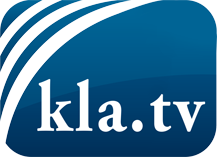 what the media should not keep silent about ...Little heard – by the people, for the people! ...regular News at www.kla.tv/enStay tuned – it’s worth it!Free subscription to our e-mail newsletter here: www.kla.tv/abo-enSecurity advice:Unfortunately countervoices are being censored and suppressed more and more. As long as we don't report according to the ideology and interests of the corporate media, we are constantly at risk, that pretexts will be found to shut down or harm Kla.TV.So join an internet-independent network today! Click here: www.kla.tv/vernetzung&lang=enLicence:    Creative Commons License with Attribution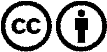 Spreading and reproducing is endorsed if Kla.TV if reference is made to source. No content may be presented out of context.
The use by state-funded institutions is prohibited without written permission from Kla.TV. Infraction will be legally prosecuted.